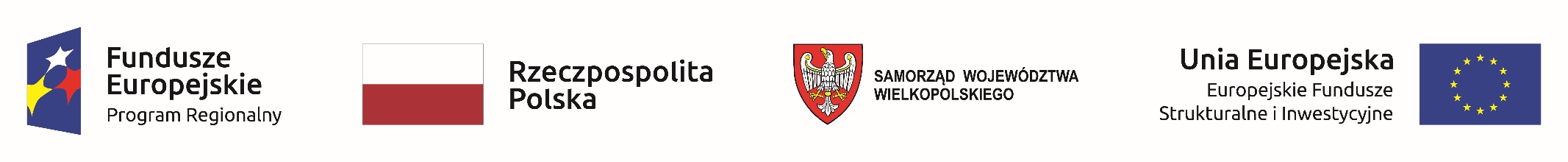 AG/ZP-17/2023															Załącznik nr 3E do SWZSZCZEGÓŁOWY OPIS PRZEDMIOTU ZAMÓWIENIA – ZESTAWIENIE WYMAGANYCH PARAMETRÓW TECHNICZNYCHPAKIET 5  LAMPA SOLLUX STATYWOWA – 1 SZT.   Producent:  Oferowany model/typ:Rok produkcji (wymagany fabrycznie nowy):* wypełnia Wykonawca UWAGA!!!Brak wpisu w polach parametr oferowany lub nie spełnienie zapisów poszczególnych warunków parametrów wymaganych spowoduje odrzucenie oferty Wykonawcy.Oświadczamy, że oferowane urządzenie/sprzęt/wyposażenie jest kompletne i będzie po zainstalowaniu gotowe do pracy bez żadnych dodatkowych zakupów..................................................................................                     miejscowość i data                                                                                                                                                                                                          ............................................................................... 													             podpis i pieczątka osoby uprawnionej Dokument elektroniczny, podpisany kwalifikowanym podpisem elektronicznym lp.Parametry techniczne  –  warunki graniczneParametr wymaganyParametr oferowany  I.LAMPA SOLLUX STATYWOWALampa statywowa do światłolecznictwaTak – podać nazwę handlową, model oraz producenta Światło podczerwone w zakresie IR-A oraz IR-B. Tak Płynna regulacja jasności świecenia 10-100% skokowo co 10% TakZestaw filtrów ( niebieski + czerwony)TakZegar zabiegowy  1-30 minTakMoc 375 WTakMikroprocesorowe sterowanie pracą lampyTakSterowanie elektroniczneTakOkulary szt.2 (dla pacjenta i terapeuty)Tak10.Wymiar podstawy lampy maks. : 0,5 x 0,6 m, wysokość 1,2-1,9m (+/- 5%)Tak11.Wymuszone chłodzenie tubusa i siatka zabezpieczającaTak12.Podstawa wyposażona w kółka z hamulcamiTak